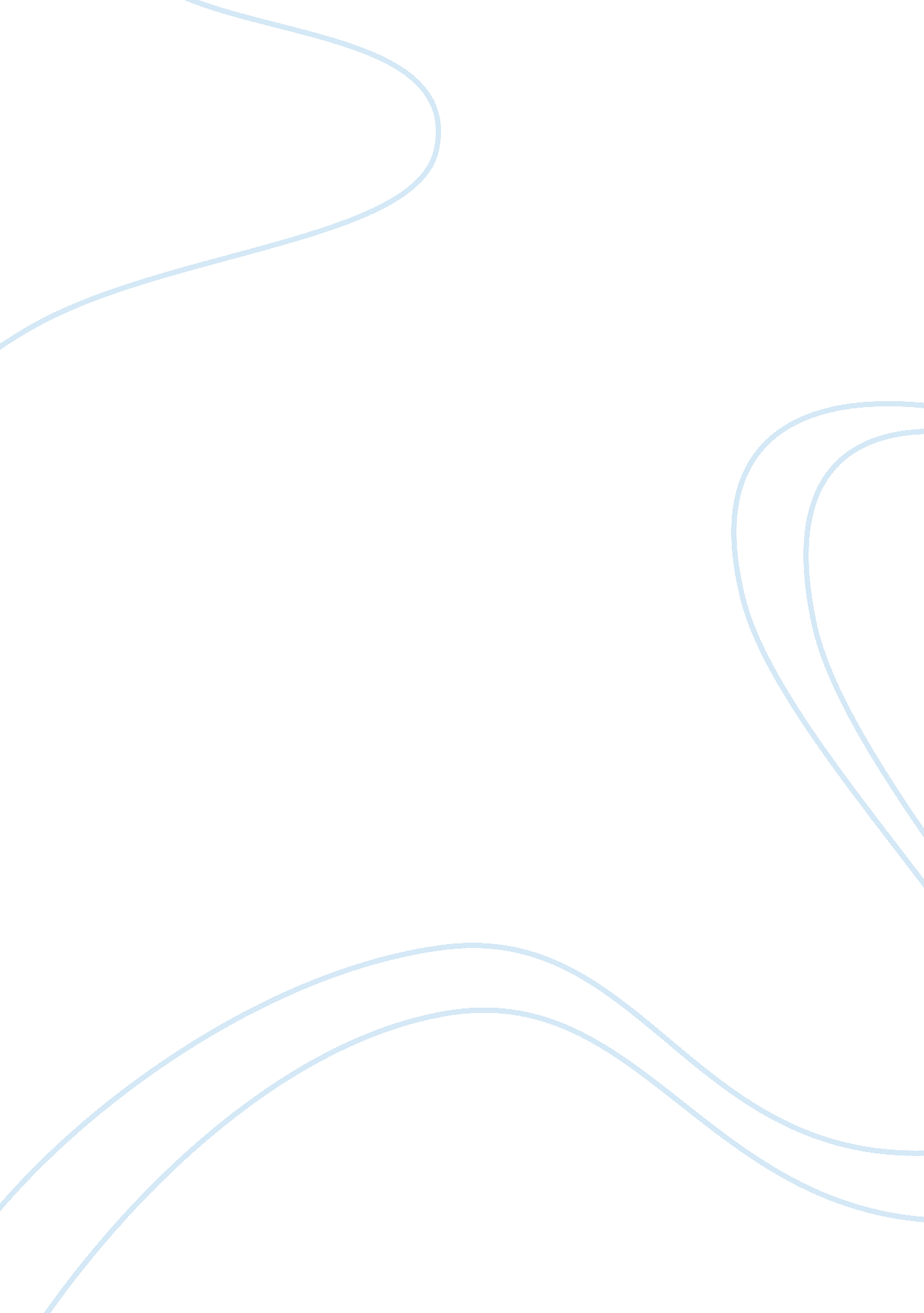 Essay on sime darby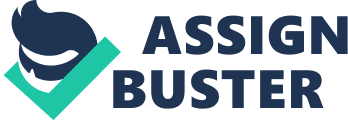 Sime Darby Berhad is a multinational company which was established in 1910; a British businessman William Sime and Henry Darby established Sime, Darby & Co. and is based in Malaysia. Sime Darby is also involved in key growth sector of the national economy, plantations, property, motors, energy & utilities and healthcare. Business activities include oil palm and the company's original business, the manufacture of rubber tires, heavy equipment and motor vehicle distribution, property development, power generation, and engineering services. Other operations include the manufacture of paints, cooling tourism product manufacturing, and tourism services, hospitals, and golf courses. Sime Darby is listed on Bursa Malaysia Securities Berhad on the main board. The company is the largest in Southeast Asia and the largest multinational companies in Malaysia. They operate in more than 20 countries and have around 100, 000 employees worldwide. William Middleton Sime, a traveler from Scotland. In his efforts to be successful, he has to face two times afailurein the import-export business and other coffee farm when he left his job as a mercantile assistant in Singapore. Henry Darby was a wealthy 50-year-old English banker who owned property in Northern Malaya. The organization is well known in the field of global business and is also experienced in the field of business. They have a wide range of industries such as Kumpulan Guthrie Berhad and Golden Hope Plantations Berhad for combined and created as a new organization with the mission and vision and newgoals. Darby is a key player in the Malaysian economy as well as a diversified multinational involved in key growth sectors, namely, plantations, property, motors, industrial equipment, energy ; utilities and healthcare with operations in more than 20 countries. . Sime Darby Plantation Sime Darby Plantation is the largest oil palm plantation in the world to produce about 2. 4 million tons or 6% of the production of crude palm oil (CPO) is the world every year, making the Sime Darby Plantation as sustainable producers of edible oils in the world. Sime Darby has two operations, namely: I. Upstream operations Sime Darby Plantation has an area of 682. 616 hectares in Malaysia and Indonesia, with the rest of the oil palm planted area of 519. 620 hectares. It has a total of 200 fields and 64 oil mills in the two countries. Outside Asia, starting from January 2010 has expanded its upstream operations to Liberia in Africa. Overall, Sime Darby Plantation has 200, 000 hectares in Liberia, where 1. 190 hectares have been planted with oil palm until 31 January 2012. As a key player in keeping the industry, Sime Darby plantation division using best practices. 329. 225 of this part have been planting trees for rare and endangered in the next three years, as part of its commitment towards ensuring a more reserved nature. Trees are grown mainly in the area of the holding company, while partially buried along with other companies. Sime Darby Plantation is a leader in the research ; development of oil palm, and was the first company in the world to successfully compile, assemble and annotate the oil palm genome. Breakthroughs will allow scientists and our research staff to identify markers for the valuable features such as features yield, disease resistance and drought tolerance, and use these markers to breed a new generation of oil palm. The Division now has more than 200 scientists and researchers, who conducted various studies on the efficacy results, best practices, quality, best agricultural practices andfoodingredients. Division also has a fully operational along the palm oil value chain - from farm to food on the table, He took himself one of the cheapest foods in the form of oil-estate estate, processing of this material in its own farm and later in its own filter factories, and finally, it is also processed cooking oil for domestic market. As a fully integrated player, this means that it can control the quality at every stage by using best practices in all layers of palm oil value chain. This process is done by thinking of theenvironmentand quality, ensuring that while providing a valuable material for the needs of the world, our earth is also protected through best practices. 2. Sime Darby Property Sime Darby Plantation is a leader in research ; development of oil palm, and was the first company in the world to successfully compile, assemble and annotate the genome of oil palm. The Division has been fully operational along the palm oil value chain - from farm to food on the table. It released a self cheapest food in the form of coconut plantation estate, the processing of these materials in their own farm and then at refineries themselves, and finally, it is also processed cooking oil for the local market. As a fully integrated player, this means that it can control the quality at every stage by using best practices in all walks of palm oil value chain. This process is done by thinking of the environment and quality, to ensure that when providing valuable material for the needs of the world, our earth is also protected through best practices. Sime Darby Property is one of the leading property developers in Malaysia. It is also the largest developers in the country in terms of land area savings. It now has 19. 000 acres of land and has identified savings of 18. 800 acres of land for future development. Sime Darby Property's core businesses are property development, property investment, hospitality & leisure and operations in China. Apart from Malaysia, it has a wide range of projects in five countries, namely, Singapore, Vietnam, China, Australia and the United Kingdom. Hospitaliti such as PNB Darby Park Executive Suites Start operations in June 2000 at the Kuala Lumpur. Harvardatmosphere Hotels in Bedong, Kedah. Genting View Resort in Genting Highlands, Pahang. Subang Avenue Service Suites in Subang Jaya and Hotel Equatorial Melaka in the Lower Town, Melaka. 3. Sime Darby Industrial Sime Darby Industrial is a leading distributor of premium heavy equipment in Malaysia and the Asia Pacific region. It offered a comprehensive range of products and support services equipment in key markets such as plantations, property, mining, marine construction, forestry, ports and power systems sectors. Sime Darby Industrial is also the fifth largest Caterpillar dealer in the world and operates the largest Caterpillar dealership network in the Asia Pacific region, with more than 100 branches covering more than 20 countries. Heavy equipment business ps across Malaysia, Singapore, Brunei, Australia, Hong Kong, China, Christmas Island, the Maldives, New Caledonia, Papua New Guinea, and the Solomon Islands. Sime Darby Motors is also the third largest BMW dealer in the world, while Rolls Roycenya representation in East China is one of the largest in the world in 2011. This section is a dealer for McLaren to Hong Kong, the franchise up for grabs. It also has a distribution business for Huanghai Bus, Mitsubishi Fuso trucks and buses in Hong Kong and Macau, as well as electric vehicles Smith, apart from organizing Sime Darby Fleet Servicing Australia 4WD, 2WD, bus rental and mechanical services for industry leading market experts and government regional tourism market in Western Australia, Queensland and New South Wales. In terms of installation, Sime Darby Motors to install a variety of Hyundai passenger cars and commercial vehicles, other than passenger vehicles Land Rover and BMW through its subsidiaries, the Corporation Inokom in Kulim, Kedah. It also has the Hertz car rental business in Malaysia and Singapore. With a good distribution network in the Asia Pacific region, the Automotive Division Sime Darby ready for a bright future. 5. Sime Darby Energy ; Utilities Sime Darby Energy ; Utilities has core businesses in the Engineering Services, Ports ; Logistics, Power and Water Management. It is supported by a staff of more than 1, 000 people in all of our operations in Malaysia, Singapore, Thailand and China. I. Power With plants in Malaysia and Thailand, we have a combined gross capacity of 590MW. Operations in Malaysia which is located in Port Dickson, Negeri Sembilan have a capacity of 440MW of electricity while operating in Thailand at Laem Chabang has two power plants with an installed capacity of 100MW and 50MW respectively. II. Engineering Services Led by Mecomb Group, a unit of engineering services division is supported by a variety of reputable products that provide solutions and value-added engineering services. Kumpulan Guthrie Berhad was ordered to pay the civil claim to the Indonesian company PT Adhiyasa Saranamas more than USD25 million. Kumpulan Guthrie Berhad plans to capture asset PT Holdico power was taken over by the National Banking Penyehatan Agency (IBRA) owned by the Indonesian government. PT Adhiyasa Saranamas was appointed by Kumpulan Guthrie Berhad as an intermediary for the acquisition of PT Holdico Power, including its subsidiaries and assets of the company including oil palm plantations in several cities. 